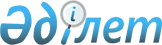 О внесении изменений в план мероприятий ("дорожную карту") по определению последовательности осуществления соответствующих мер по гармонизации законодательства государств – членов Евразийского экономического союза в сфере естественных монополийРаспоряжение Совета Евразийской экономической комиссии от 25 ноября 2022 года № 47.
      1. Внести в план мероприятий ("дорожную карту") по определению последовательности осуществления соответствующих мер по гармонизации законодательства государств – членов Евразийского экономического союза в сфере естественных монополий, утвержденный распоряжением Совета Евразийской экономической комиссии от 20 декабря 2017 г. № 37, следующие изменения:
      в пункте 9 слова "IV квартал 2022 г." заменить словами "I полугодие 2023 г.";
      в пункте 10 цифры "2022" заменить цифрами "2023".
      2. Настоящее распоряжение вступает в силу с даты его опубликования на официальном сайте Евразийского экономического союза.
      Члены Совета Евразийской экономической комиссии:
					© 2012. РГП на ПХВ «Институт законодательства и правовой информации Республики Казахстан» Министерства юстиции Республики Казахстан
				
От РеспубликиАрмения

От РеспубликиБеларусь

От РеспубликиКазахстан

От КыргызскойРеспублики

От РоссийскойФедерации

М. Григорян

И. Петришенко

С. Жумангарин

А. Касымалиев

А. Оверчук
